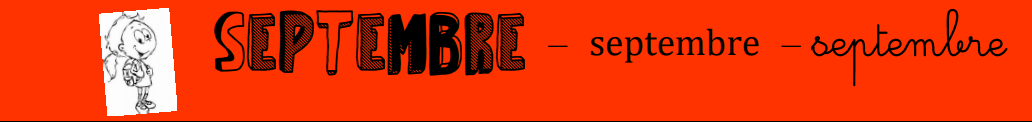 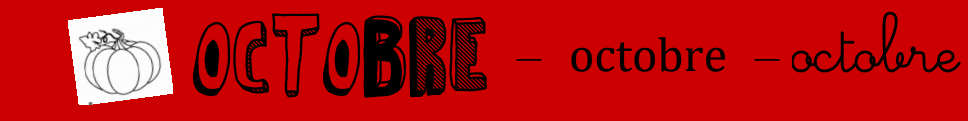 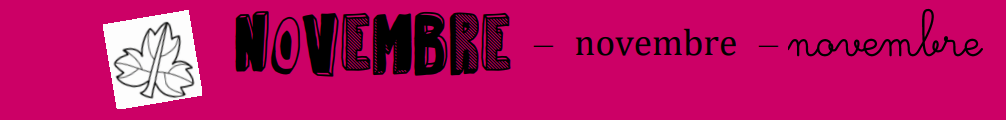 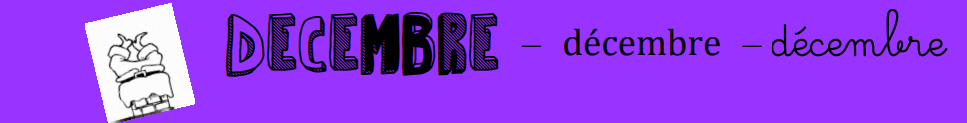 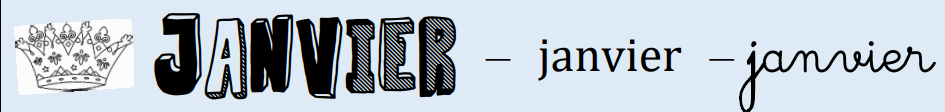 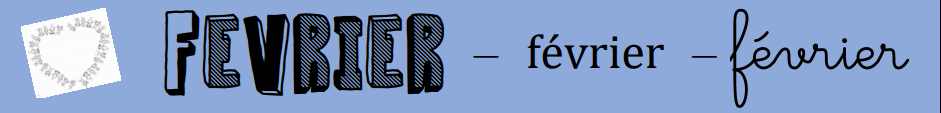 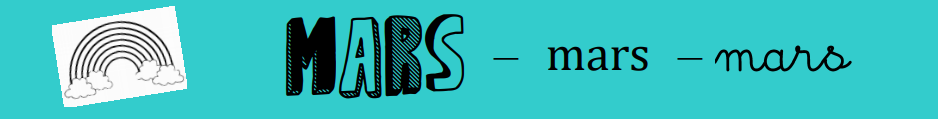 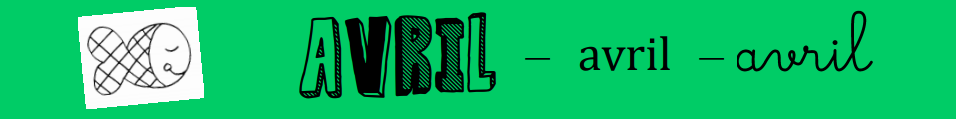 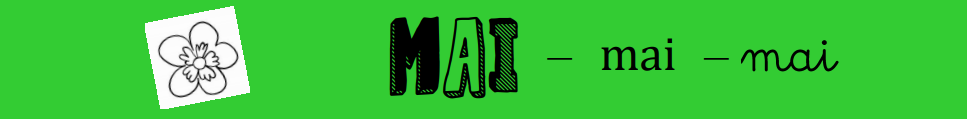 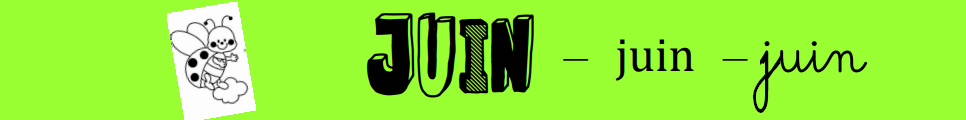 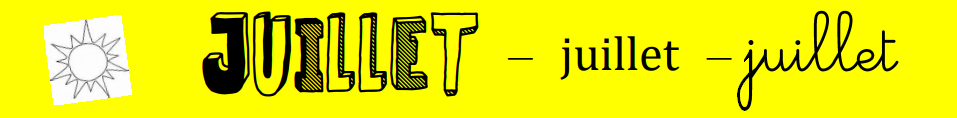 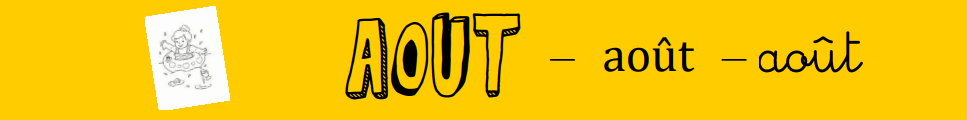 LundiMardiMercrediJeudiJeudiJeudiVendrediSamediDimanche12 Rentrée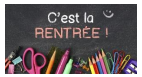 2 Rentrée2 Rentrée3456789991011121314151616161718192021 22 Automne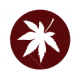 2323232425262728293030LundiMardiMercrediJeudiVendrediSamediDimanche123456789101112131415161718192021222324252627282930 31 Halloween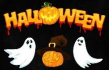 31 HalloweenLundiMardiMercrediJeudiVendrediSamediDimanche1 Toussaint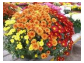 234567 891011 Armistice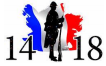 121314151617 18192021222324252627282930LundiMardiMercrediJeudiVendrediSamediSamediDimanche123445678910111112131415161718181920 21 Hiver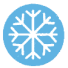 222324 25 Noël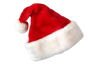 25 Noël2627282930 31 Réveillon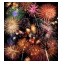 31 RéveillonLundiMardiMercrediJeudiVendrediSamediDimanche1 Jour de l’an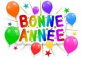 2 Epiphanie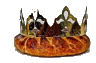 345678910111213141516171819202122232425262728293031LundiMardiMercrediJeudiVendrediSamediDimanche1 2 Chandeleur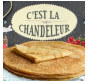 345678910111213 14 St Valentin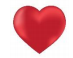 15 16171819202122232425262728LundiMardiMercrediJeudiJeudiVendrediSamediDimanche1 Mardi-Gras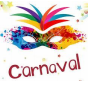 233456789101011121314151617171819 20 Printemps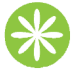 212223242425262728293031LundiMardiMercrediJeudiVendrediSamediSamediDimanche1 Premier avril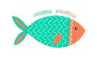 2234 56789910111213141516161718 Pâques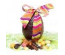 19202122232324252627282930LundiMardiMardiMercrediJeudiVendrediSamediDimanche1 Fête du Travail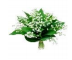 2334567 8 Victoire 45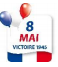 910101112 131415161717181920212223 24242526 Ascension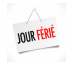 272829 Fête mères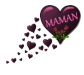 3031LundiMardiMercrediJeudiJeudiVendrediSamediDimanche1223456 Pentecôte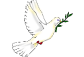 78991011121314151616171819 Fête pères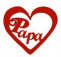 20 21 Eté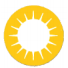 22232324252627282930LundiMardiMercrediJeudiVendrediSamediDimanche12345678910111213 14 Fête Nationale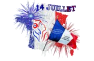 151617181920212223242526272829303131LundiMardiMercrediJeudiJeudiVendrediSamediDimanche1234456789101111121314 15 Assomption16171818192021222324252526272829303131